REVENUE AUTHORITY OF PRINCE GEORGE’S COUNTY, MD.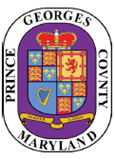 Addendum: RFI No.: RFI-1001-RA-20								September 4, 2020Request for Information (RFI) Cloud Based Integrated Management Parking System.Addendum No 1Responses may not be provided on separate pages, however, should not include more than five (5) additional typed pages.Replaced with:Responses may not be provided on separate pages and should not be limited to any specific number of pages.Due Date:The RFI responses must be received by September 30, 2020, 3 PM EST.